Usuwanie screenów z sex kamerki - co robić, gdy wideo wycieknie do sieci?Niewiarygodny partner, złośliwa partnerka szukająca zemsty a może zwykła pomyłka. Nagranie z upojnej nocy wycieka z dysku Twojego komputera, a Ty głowisz się, w jaki sposób usunąć wideo z sieci? W takim przypadku musisz poznać kilka faktów lub poprosić o pomoc specjalistów.Jak filmiki udostępniane są w sieci?Usuwanie screenów z sex kamerki dotyczy również tych, którzy, skuszeni łatwym i szybkim zarobkiem, zdecydowali się na udostępnianie swojego wizerunku i odbywanie czynności seksualnych za drobną opłatą widzów. Niestety, coraz częściej tego typu seanse są rejestrowane przez użytkowników i rozpowszechniane na portalach dla dorosłych. Programów do rejestracji wizji i dźwięku jest bez liku, zapisać go można również na smartfonie, grono potencjalnych widzów rośnie, a Ty obawiasz się, że filmik trafi w ręce rodziny lub szefa? W takim razie nie ma co zwlekać - pora poprosić specjalistów o pomoc. 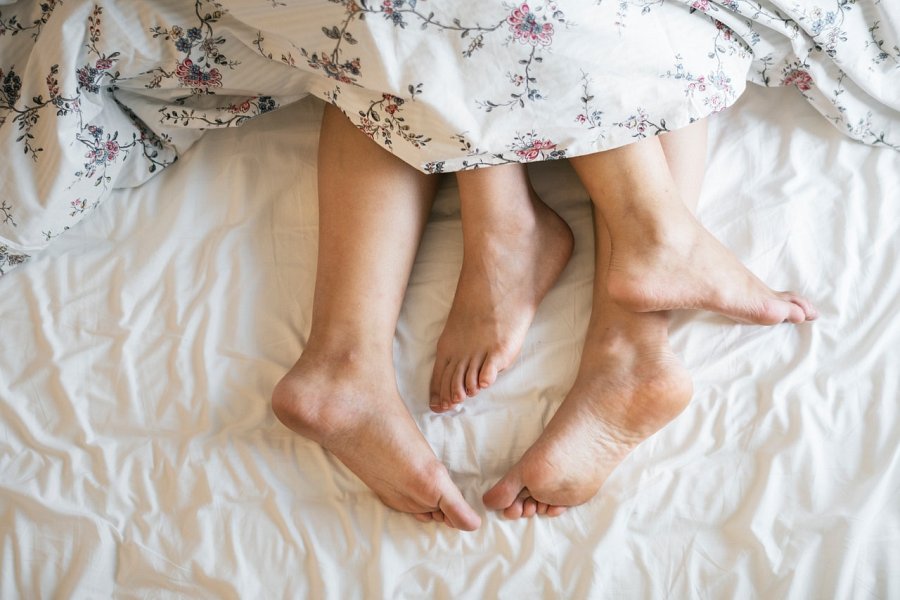 Usuwanie screenów to nie sprawa dla amatoraNajprostszym sposobem będzie wysłanie zgłoszenia jednemu z moderatorów strony. Na nasz wniosek administrator zaopiniuje Twoją prośbę i, być może, usunie z serwisu niechciany filmik. Niestety, usuwanie screenów z sex kamerki tą metodą jest czasochłonne, a wiadomości pozostają często bez echa. Właśnie dlatego najlepszym pomysłem będzie zatrudnienie specjalisty, który fachowo i zgodnie z literą prawa zajmie się pomocą w tym trudnym dla Ciebie czasie.